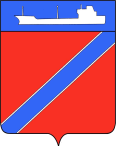 ПОСТАНОВЛЕНИЕАДМИНИСТРАЦИЯ ТУАПСИНСКОГО ГОРОДСКОГО ПОСЕЛЕНИЯТУАПСИНСКОГО РАЙОНА  от _17.05.2017г._                                                                             № _706__г. ТуапсеО предоставлении разрешения на отклонение от предельных параметров разрешенного строительства на земельном участке с кадастровым номером: 23:51:0301002:4, расположенном по адресу: Краснодарский край, г. Туапсе, ул. Сочинская, 1	В соответствии с Градостроительным кодексом Российской Федерации, Федеральным законом от 6 октября 2003 года № 131-ФЗ «Об общих принципах организации местного самоуправления в Российской Федерации», Правилами землепользования и застройки Туапсинского городского поселения Туапсинского района, утвержденными решением Совета Туапсинского городского поселения от 24 сентября 2015 года № 43.2,   п о с т а н о в л я ю: 	1. Предоставить разрешение на отклонение от предельных параметров разрешенного строительства на земельном участке, площадью 896418 кв.м., расположенном по адресу: Краснодарский край, г. Туапсе, ул. Сочинская, 1 с кадастровым номером: 23:51:0301002:4 с установлением следующих параметров: изменение максимальной высоты здания «Административно-бытовой корпус (тит.820-01)» (Новое здание заводоуправления. Убежище на 500 человек.)  с 15 м.  до  25 метров. 	2. Отделу имущественных и земельных отношений (Винтер):	1) опубликовать настоящее постановление в газете «Черноморье сегодня»;	2) разместить настоящее постановление на официальном сайте администрации Туапсинского городского поселения Туапсинского района в информационно - телекоммуникационной сети «Интернет».	3. Контроль за выполнением настоящего постановления оставляю за собой.	4. Постановление вступает в силу со дня его подписания.  Исполняющий обязанности главы Туапсинского городского поселения Туапсинского района                                                                     Е.М. Балантаева 